Università degli Studi di Siena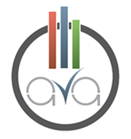 Scheda di Valutazione - DOTTORATO DI RICERCADottorato di Ricerca di Approvato con Delibera del Consiglio Direttivo n. 26 del 13 febbraio 2023Considerare anche le Note presenti nella pagina web “Linee Guida e Strumenti di supportoD.PHD.1 – Progettazione del Corso di Dottorato di RicercaD.PHD.1.1 In fase di progettazione (iniziale e in itinere) vengono approfondite le motivazioni e le potenzialità di sviluppo e aggiornamento del progetto formativo e di ricerca del Corso di Dottorato di Ricerca, con riferimento all’evoluzione culturale e scientifica delle aree di riferimento, anche attraverso consultazioni con le parti interessate (interne ed esterne) ai profili culturali e professionali in uscita.D.PHD.1.2 Il Collegio del Corso di Dottorato di Ricerca ha definito formalmente una propria visione chiara, articolata e pubblica del percorso di formazione alla ricerca dei dottorandi, coerente con gli obiettivi formativi (specifici e trasversali) e le risorse disponibili.D.PHD.1.3 Le modalità di selezione e le attività di formazione (collegiali e individuali) proposte ai dottorandi sono coerenti con gli obiettivi formativi del Corso di Dottorato di Ricerca e con i profili culturali e professionali in uscita e si differenziano dalla didattica di I e II livello, anche per il ricorso a metodologie innovative per la didattica e per la ricerca.D.PHD.1.4 Il progetto formativo include elementi di interdisciplinarità, multidisciplinarietà e transdisciplinarietà, pur nel rispetto della specificità del Corso di Dottorato di Ricerca.D.PHD.1.5 Al progetto formativo e di ricerca del Corso di Dottorato di Ricerca viene assicurata adeguata visibilità, anche di livello internazionale, su pagine web dedicate.D.PHD.1.6 Il Corso di Dottorato di Ricerca persegue obiettivi di mobilità e internazionalizzazione anche attraverso lo scambio di docenti e dottorandi con altre sedi italiane o straniere, e il rilascio di titoli doppi, multipli o congiunti in convenzione con altri Atenei.[Tutti gli aspetti da considerare di questo punto di attenzione servono anche da riscontro per la valutazione del requisito di sede D.2].D.PHD.2 - Pianificazione e organizzazione delle attività formative e di ricerca per la crescita dei dottorandiD.PHD.2.1 È previsto un calendario di attività formative (corsi, seminari, eventi scientifici…) adeguato in termini quantitativi e qualitativi, che preveda anche la partecipazione di studiosi ed esperti italiani e stranieri di elevato profilo provenienti dal mondo accademico, dagli Enti di ricerca, dalle aziende, dalle istituzioni culturali e sociali.D.PHD.2.2 Viene garantita e stimolata la crescita dei dottorandi come membri della comunità scientifica, sia all’interno del corso attraverso il confronto tra dottorandi, sia attraverso la partecipazione dei dottorandi (anche in qualità di relatori) a congressi e/o workshop e/o scuole di formazione dedicate nazionali e internazionali.D.PHD.2.3 L’organizzazione del Corso di Dottorato di Ricerca crea i presupposti per l’autonomia del dottorando nel concepire, progettare, realizzare e divulgare programmi di ricerca e/o di innovazione e prevede guida e sostegno adeguati da parte dei tutor, del Collegio dei Docenti e, auspicabilmente, da eventuali tutor esterni di caratura nazionale/internazionale e/o professionale con particolare riferimento ai dottorati industriali.D.PHD.2.4 Ai dottorandi sono messe a disposizione risorse finanziarie e strutturali adeguate allo svolgimento delle loro attività di ricerca.[Questo aspetto da considerare serve anche da riscontro per la valutazione dei requisiti di sede B.3.2, B.4.1 e B.4.2 e E.3 e E.DIP.4 e dei Dipartimenti oggetto di visita].D.PHD.2.5 Il Corso di Dottorato di Ricerca consente e favorisce la partecipazione dei dottorandi ad attività didattiche e di tutoraggio nei limiti della coerenza e compatibilità con le attività di ricerca svolte.D.PHD.2.6 Il Corso di Dottorato di Ricerca contribuisce al rafforzamento delle relazioni scientifiche nazionali e internazionali e assicura al dottorando periodi di mobilità coerenti con il progetto di ricerca e di durata congrua presso qualificate Istituzioni accademiche e/o industriali o presso Enti di ricerca pubblici o privati, italiani o esteri.D.PHD.2.7 Il Corso di Dottorato di Ricerca garantisce che la ricerca svolta dai dottorandi generi prodotti direttamente riconducibili al dottorando (individualmente o in collaborazione) e che tali prodotti vengano adeguatamente resi accessibili nel rispetto dei meccanismi di protezione intellettuale dei prodotti della ricerca, ove applicabili.D.PHD.3 - Monitoraggio e miglioramento delle attivitàD.PHD.3.1 Il Corso di Dottorato di Ricerca dispone di un sistema di monitoraggio dei processi e dei risultati relativi alle attività di ricerca, didattica e terza missione/impatto sociale e di ascolto dei dottorandi, anche attraverso la rilevazione e l’analisi delle loro opinioni, di cui vengono analizzati sistematicamente gli esiti.D.PHD.3.2 Il Corso di Dottorato di Ricerca monitora l’allocazione e le modalità di utilizzazione dei fondi per le attività formative e di ricerca dei dottorandi.D.PHD.3.3 Il Corso di Dottorato di Ricerca riesamina e aggiorna periodicamente i percorsi formativi e di ricerca dei dottorandi, per allinearli all’evoluzione culturale e scientifica delle aree scientifiche di riferimento del Dottorato, anche avvalendosi del confronto internazionale, dei suggerimenti delle parti interessate (interne ed esterne) e delle opinioni e proposte di miglioramento dei dottorandi.Il Corso di Dottorato di Ricerca riesamina e aggiorna periodicamente i percorsi formativi e di ricerca dei dottorandi, per allinearli all’evoluzione culturale e scientifica delle aree scientifiche di riferimento del Dottorato, anche avvalendosi del confronto internazionale, dei suggerimenti delle parti interessate (interne ed esterne) e delle opinioni e proposte di miglioramento dei dottorandi.[Questo aspetto da considerare serve anche da riscontro per la valutazione del requisito di sede D.2].Autovalutazione (non più di 1.500 parole):Fonti documentali (indicare gli estremi dei documenti ed eventuali link a cui reperire i documenti, non più di 8):Autovalutazione (non più di 1.500 parole):Fonti documentali (indicare gli estremi dei documenti ed eventuali link a cui reperire i documenti, non più di 8):Autovalutazione (non più di 1.500 parole)Fonti documentali (indicare gli estremi dei documenti ed eventuali link a cui reperire i documenti, non più di 8):